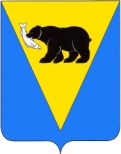 ПОСТАНОВЛЕНИЕАДМИНИСТРАЦИИ УСТЬ-БОЛЬШЕРЕЦКОГО МУНИЦИПАЛЬНОГО РАЙОНАот  __19.04.2021 № __  123 ___ 	В связи с кадровыми изменениями Администрация Усть-Большерецкого муниципального районаПОСТАНОВЛЯЕТ:1.   Внести в приложение № 2 «Состав комиссии по соблюдению требований к служебному поведению муниципальных служащих Администрации Усть-Большерецкого муниципального района и урегулированию конфликта интересов» к постановлению Администрации Усть-Большерецкого муниципального района от 15.03.2019 № 93 «Об утверждении Положения и состава комиссии по соблюдению требований  к служебному поведению муниципальных служащих Администрации  Усть-Большерецкого муниципального района и урегулированию конфликта интересов» следующие изменения:       1)  в строке Богатырева Яна Владимировна  после слов «муниципального района» дополнить словами «секретарь Комиссии»;       2)  вывести из состава Комиссии Крупину Елену Анатольевну, директор муниципального бюджетного образовательного учреждения Усть-Большерецкая  средняя общеобразовательная школа № 2; 3) ввести в состав Комиссии Шолохова Сергея Юрьевича, директор муниципального бюджетного образовательного учреждения Усть-Большерецкая средняя общеобразовательная школа № 2 (по согласованию). 3. Аппарату Администрации Усть-Большерецкого муниципального района  обнародовать настоящее постановление и разместить на официальном сайте Администрации Усть-Большерецкого муниципального района в информационно-телекоммуникационной сети «Интернет».   4. Настоящее постановление вступает в силу после дня  его официального обнародования. 5.  Контроль, за исполнением настоящего постановления возложить на руководителя Аппарата Администрации Усть-Большерецкого района.Глава Усть-Большерецкого     муниципального района                                                                           К.Ю. ДеникеевЛист согласованияПодготовил:-советник правового отдела Аппарата _________________Согласовано:- руководитель Аппарата Администрации___________________- зам. руководителя Аппарата    ___________________________-  и.о.начальника правового отдела Аппарата_____________________О внесении изменений в приложение № 2 к постановлению Администрации Усть-Большерецкого муниципального района от 15.03.2019 № 93 «Об утверждении Положения и состава комиссии по соблюдению требований  к служебному поведению муниципальных служащих Администрации  Усть-Большерецкого муниципального района и урегулированию конфликта интересов»